Danh sách phòng giao dịch Techcombank tại Hà NộiĐịa chỉ chi nhánh/Phòng giao dịch Techcombank Hà NộiViệc nắm được danh sách địa chỉ các phòng giao dịch ngân hàng Techcombank ở Hà Nội cũng như các huyện ngoại thành sẽ giúp bạn nhanh chóng tìm được điểm giao dịch ngân hàng Techcombank gần nhất. Dưới đây là tổng hợp các địa chỉ chi nhánh và phòng giao dịch của Techcombank trên toàn thành phố Hà Nội, mời các bạn cùng tham khảo.Bảng danh sách chi nhánh Techcombank Hà Nội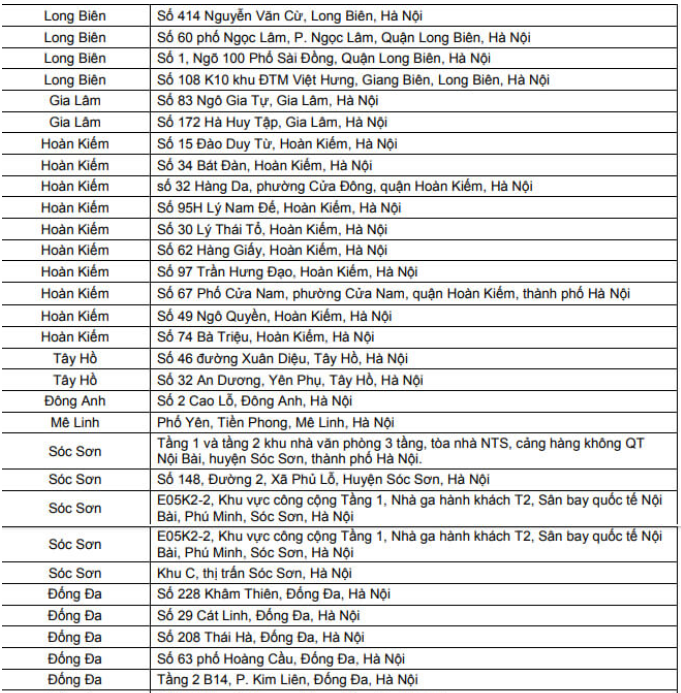 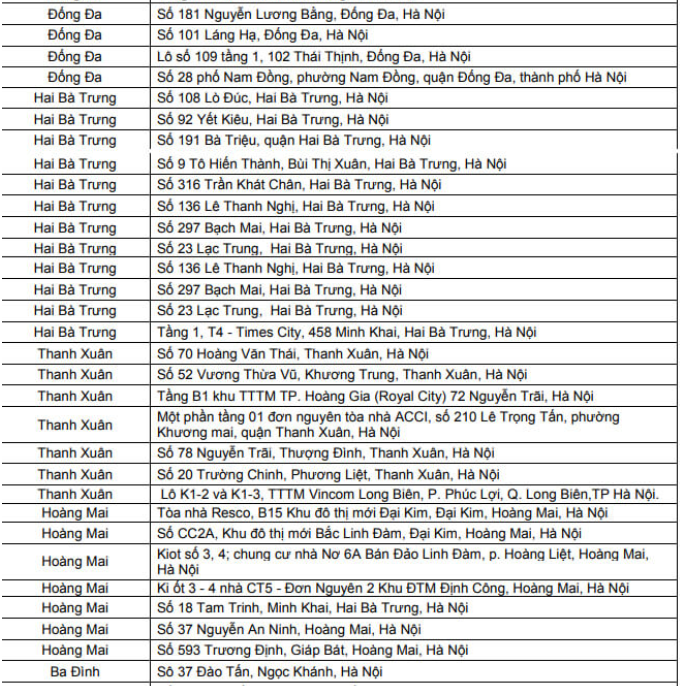 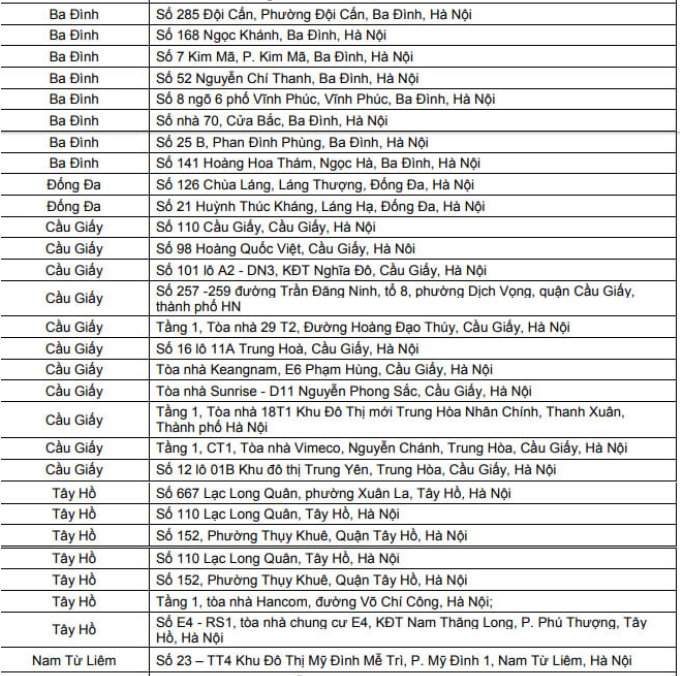 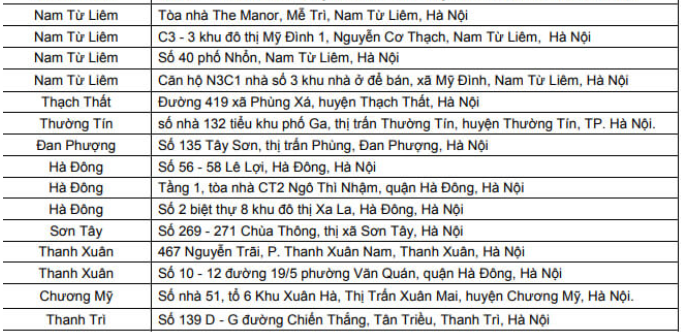 Danh sách chi nhánh Techcombank Long Biên1.Techcombank Chương DươngATM 24/7 Priority414 Nguyễn Văn Cừ, Long Biên, Hà Nội(024) 3872 2222(024) 3872 2242Giờ mở cửa: Thứ 2 đến Thứ 6: 8h - 17hThứ 7: 8h - 12h2.Techcombank Long BiênK1-2 và K1-3, TTTM Vincom Long Biên, phường Phúc Lợi, Long Biên, Hà Nội(024) 3212 7762Giờ mở cửa: Thứ 2 - 6: 8h - 12hThứ 7: 8h - 12hXem bản đồ3.Techcombank Ngô Gia TựATM 24/746 Ngô Gia Tự, Long Biên, Hà Nội(024) 3652 5176(024) 3652 5175Giờ mở cửa: Thứ 2 đến Thứ 6: 8h - 17hThứ 7: 8h - 12h4.Techcombank Ngọc LâmATM 24/760 phố Ngọc Lâm, Phường Ngọc Lâm, Long Biên, Hà Nội(024) 3873 7865(024) 3873 7867Giờ mở cửa: Thứ 2 đến Thứ 6: 8h - 17hThứ 7: 8h - 12h5.Techcombank Sài ĐồngATM 24/7Căn hộ 6 Nhà N01B, Đô thị mới Sài Đồng, Long Biên, Hà Nội(024) 3674 0667(024) 3674 0665Giờ mở cửa: Thứ 2 đến Thứ 6: 8h - 17hThứ 7: 8h - 12h6.Techcombank Việt HưngATM 24/7Biệt thự A41-BT7 Khu đô thị Việt Hưng, Long Biên, Hà Nội(024) 3657 4404(024) 3657 4403Giờ mở cửa: Thứ 2 đến Thứ 6: 8h - 17hThứ 7: 8h - 12hDanh sách chi nhánh Techcombank Tây Hồ1.Techcombank An DươngATM 24/7Số 32 (05) An Dương, Tây Hồ, Hà Nội(024) 3775 3366Giờ mở cửa: Thứ 2 đến Thứ 6: 8h - 17hThứ 7: 8h - 12h2.Techcombank CiputraATMTòa Nhà E4 - Khu Đô thị Nam Thăng Long, Tây Hồ, Hà Nội(024) 3743 0176(024) 3743 0175Giờ mở cửa: Thứ 2 đến Thứ 6: 8h - 17hThứ 7: 8h - 12hATM: 8/24h; 5.5/7 ngày trong tuần3.Techcombank Lạc Long QuânATM PriorityTầng 1 và 2, số 531 Lạc Long Quân, Tây Hồ, Hà Nội(024) 6258 1440(024) 6258 1439Giờ mở cửa: Thứ 2 đến Thứ 6: 8h - 17hThứ 7: 8h - 12hATM: 8/24h; 7/7 ngày trong tuần4.Techcombank Tây HồATM 24/7 Priority110 Lạc Long Quân, Tây Hồ, Hà Nội(024) 3753 3535    (024) 3759 2565Giờ mở cửa: Thứ 2 đến Thứ 6: 8h - 17hThứ 7: 8h - 12h5.Techcombank Thụy KhuêATM 24/7 Priority152 Thụy Khuê, Tây Hồ, Hà Nội(024) 3728 2631(024) 3728 2633Giờ mở cửa: Thứ 2 đến Thứ 6: 8h - 17hThứ 7: 8h - 12h6.Techcombank Xuân Diệu

Số 46 Xuân Diệu, phường Quảng An, Tây Hồ, Hà Nội(024) 3718 5594/(024) 3718 5584Giờ mở cửa:Thứ 2 đến Thứ 6: 8h - 17hThứ 7: 8h - 12hATM: 8/24h; 5.5/7 ngày trong tuầnDanh sách chi nhánh Techcombank Hoàn Kiếm1.Techcombank Bát Đàn

34 Bát Đàn, Hoàn Kiếm, Hà Nội(024) 3923 2932/ (024) 3923 2933Giờ mở cửa: Thứ 2 đến Thứ 6: 8h - 17hThứ 7: 8h - 12h

2.Techcombank Bờ Hồ32 Hàng Da, phường Cửa Đông, Hoàn Kiếm, Hà Nội(024) 3938 2828/(024) 3938 2829Giờ mở cửa: Thứ 2 đến Thứ 6: 8h - 17hThứ 7: 8h - 12h3.Techcombank Cửa Nam67 phố Cửa Nam, phường Cửa Nam, Hoàn Kiếm, Hà Nội(024) 3936 4455/(024) 3936 4454Giờ mở cửa: Thứ 2 đến Thứ 6: 8h - 17hThứ 7: 8h - 12h4.Techcombank Đồng Xuân62 Hàng Giấy, Hoàn Kiếm, Hà Nội(024) 3927 6868Giờ mở cửa: Thứ 2 đến Thứ 6: 8h - 17hThứ 7: 8h - 12hATM: 8/24h; 5.5/7 ngày trong tuần5.Techcombank Hà Nội

15 Đào Duy Từ, Hoàn Kiếm, Hà Nội(024) 3824 3941/(024) 3825 0545Giờ mở cửa: Thứ 2 đến Thứ 6: 8h - 17hThứ 7: 8h - 12hATM: 8/24h; 5.5/7 ngày trong tuần6.Techcombank Hà Thành74 Bà Triệu, Hoàn Kiếm, Hà Nội(024) 3863 9999/(024) 3944 0101Giờ mở cửa: Thứ 2 đến Thứ 6: 8h - 17hThứ 7: 8h - 12h7.Techcombank Hoàn Kiếm97 Trần Hưng Đạo, Hoàn Kiếm, Hà Nội(024) 3942 6868/(024) 3942 8845Giờ mở cửa:Thứ 2 đến Thứ 6: 8h - 17hThứ 7: 8h - 12h8.Techcombank Lý Nam Đế95F Lý Nam Đế, Hoàn Kiếm, Hà Nội(024) 3747 5568/(024) 3747 5569Giờ mở cửa: Thứ 2 đến Thứ 6: 8h - 17hThứ 7: 8h - 12hATM: 8/24h; 5.5/7 ngày trong tuần9.Techcombank Lý Thái Tổ30 Lý Thái Tổ, Hoàn Kiếm, Hà Nội(024) 3926 3405/(024) 3926 3405Giờ mở cửa: Thứ 2 đến Thứ 6: 8h - 17hThứ 7: 8h - 12h10.Techcombank Lý Thường Kiệt57A Phan Chu Trinh, Hoàn Kiếm, Hà Nội(024) 3943 0714/(024) 3824 9877Giờ mở cửa: Thứ 2 đến Thứ 6: 8h - 17hThứ 7: 8h - 12h